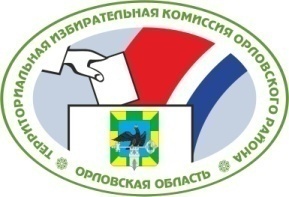 ОРЛОВСКАЯ ОБЛАСТЬТЕРРИТОРИАЛЬНАЯ ИЗБИРАТЕЛЬНАЯ КОМИССИЯОРЛОВСКОГО РАЙОНА                      Р Е Ш Е Н И Е                                                              г. ОрёлО формировании участковой избирательной комиссии избирательного участка № 591           Рассмотрев предложения по кандидатурам для назначения в состав участковой избирательной комиссии избирательного участка № 591, в соответствии со статьями 20, 22, 27, 28 Федерального закона от 12 июня 2002 года № 67-ФЗ «Об основных гарантиях избирательных прав и права на участие в референдуме граждан Российской Федерации», статьями 5, 18, 19 Закона Орловской области от 25 декабря 2012 года №  1453-ОЗ «О системе избирательных комиссий в Орловской области»,  территориальная избирательная комиссия Орловского  района РЕШИЛА:1.  Определить численный состав  участковой избирательной комиссии избирательного участка № 591 – 8 - членов с правом  решающего голоса.2.  Сформировать участковую избирательную комиссию избирательного участка № 591 со  сроком  полномочий пять лет (2018-2023 гг.), назначив в ее состав членами с правом решающего голоса:Бакину Нину Викторовну, предложенную  для назначения Орловским местным отделением Орловского регионального отделения Всероссийской политической партии «ЕДИНАЯ РОССИЯ».Головина Игоря Владимировича, предложенного для назначения Орловским районным отделением ОРЛОВСКОГО ОБЛАСТНОГО ОТДЕЛЕНИЯ политической партии "КОММУНИСТИЧЕСКАЯ ПАРТИЯ РОССИЙСКОЙ ФЕДЕРАЦИИ".Грибакину Юлию Игоревну, предложенную Орловским областным отделением общественной организации «Российский творческий Союз работников культуры».Извекову Елену Николаевну, предложенную Региональным отделением Политической партии Справедливая Россия в Орловской области.Неврова Юрия Ивановича, предложенного Орловским региональным отделением Политической партии ЛДПР – Либерально - демократической партии России.Нечаеву Елену Сергеевну, предложенную для назначения Орловским региональным отделением Общероссийской общественной организации «Ассамблея народов России».Тинякову Ирину Ивановну, предложенную Орловским региональным отделением Общероссийской общественной организации «Российский  Красный  Крест».Хрыкова Владимира Викторовича, предложенного  Орловской региональной общественной организацией Спортивно-патриотический клуб «ВИТЯЗЬ». 3.  Назначить председателем участковой избирательной комиссии избирательного участка № 591  Нечаеву Елену Сергеевну. 4.  Председателю участковой избирательной комиссии избирательного участка № 591 созвать организационное заседание участковой избирательной комиссии не позднее 7 июня 2018 года.5.Направить настоящее решение в Избирательную комиссию Орловской области и в участковую избирательную комиссию избирательного участка     № 591.6. Опубликовать настоящее решение в Орловской районной газете «Наша жизнь» и разместить его на сайте территориальной избирательной комиссии Орловского  района в информационно-телекоммуникационной сети «Интернет».        6 июня  2018 г.	 № 22/44Председательтерриториальной избирательной комиссии Орловского районаА.С. СтебаковаСекретарьтерриториальной избирательной комиссии Орловского районаИ.Б. Филонова